LS 02EXAMEN FINAL AUTOMNE 2010 Responsable UV : Danièle Jouffroy. Aucun document, aucun téléphone ou autre instrument n’est autorisé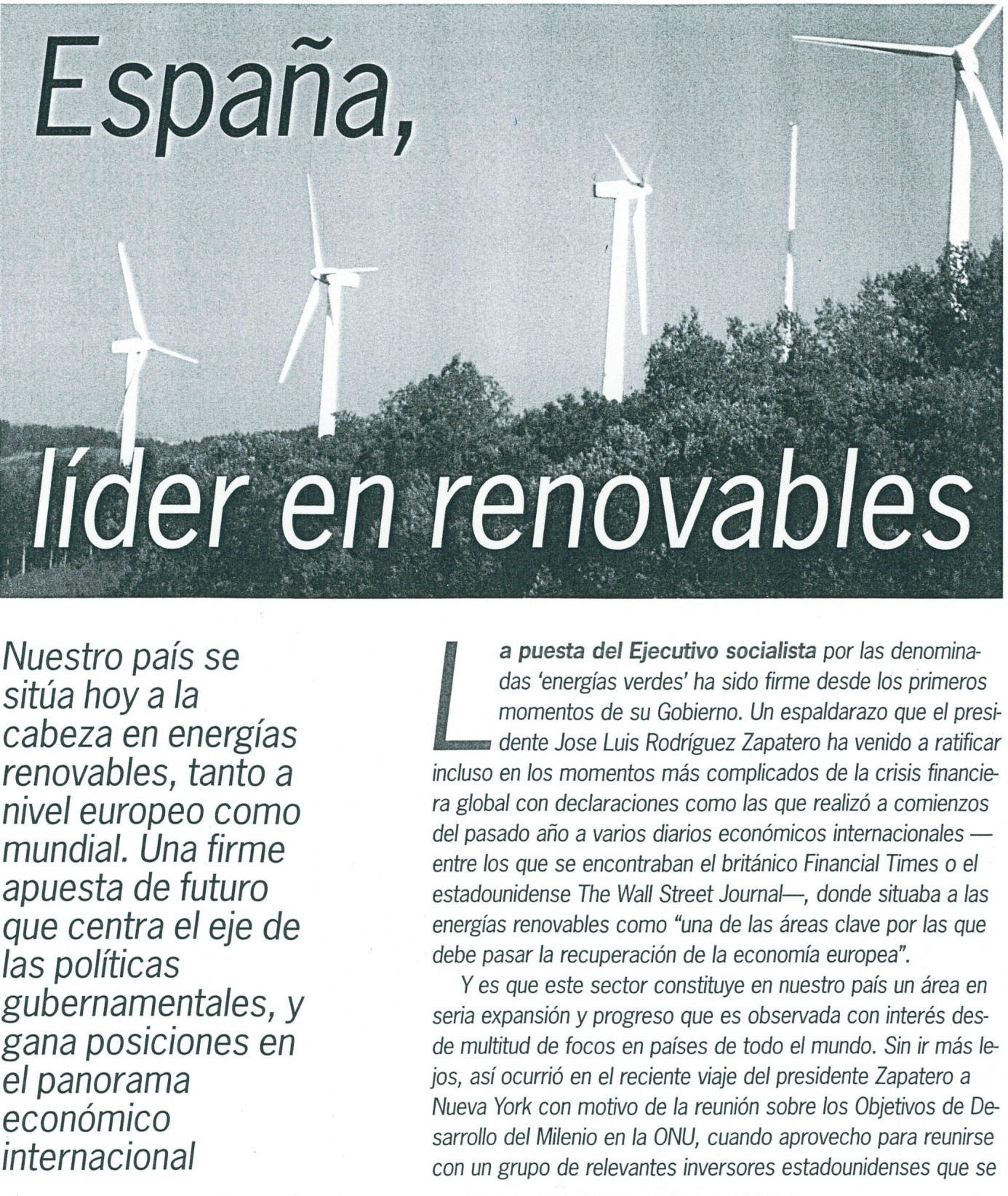 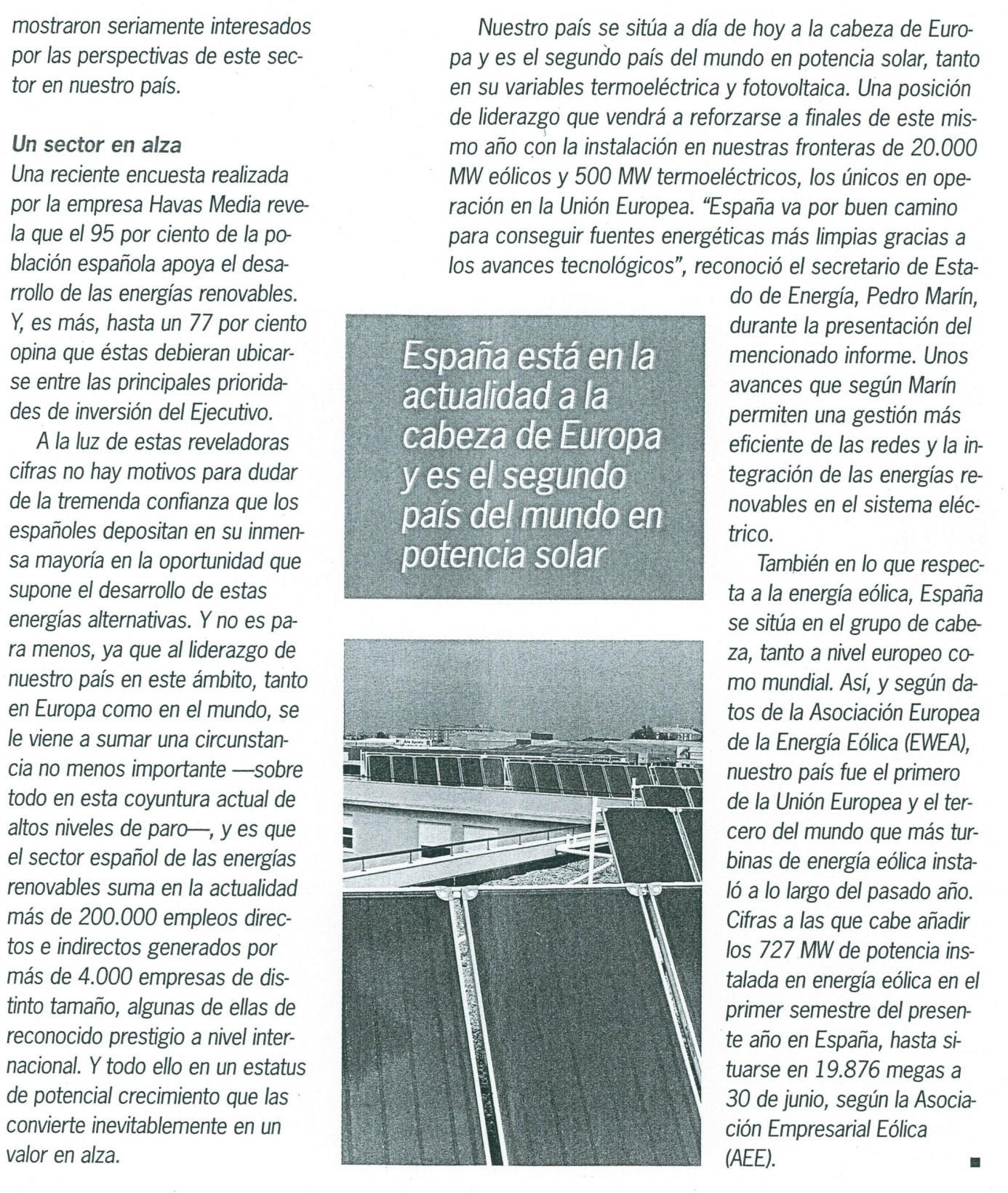 España líder en renovables, Cambio 16, 11 de octubre de 2010.Léxico útil: La apuesta: le pari /  El eje: l’axe / un espaldarazo: un apoyo / el área: la zona / el foco: el hecho de poner en la luz / aprovechar una ocasión para… / relevante: importante / el alza: la hausse / ubicar: situar / la inversión: l’investissement / tremendo: terrible, enorme / el liderazgo: el hecho de ser líder / el ámbito: el sector / sumar: añadir / el tamaño: la dimensión / la red: le filet, le réseau / respecto a: en lo que concierne / un dato: une donnée / cabe añadir: conviene añadir.Comprensión del documento (4 pt)Contestar indicando si la afirmación es verdadera o falsa1 – 	El gobierno español sigue invirtiendo en el sector de las energías limpias, pese a la crisis.				Verdadero					Falso	    2 – 	Actualmente en España, la situación laboral no es realmente difícil.	Verdadero					Falso	    3 – 	Las energías limpias convierten a España en un líder mundial del sector.						Verdadero					Falso	    4 – 	Los responsables del sector se niegan a optimizar la distribución de energía limpia.							Verdadero					Falso	    Expresión escrita (8 pt)1 – Resume el texto en unas 6/8  líneas. Después, da tu opinión sobre esta posición de España respecto a las energías renovables (4 pt)2 – Carta: Escribe una carta a una empresa que produce energía eólica en España, para solicitar la realización de unas prácticas en dicha empresa durante el próximo semestre. (4 pt)Lingüística (8 pt)Contestar las preguntas, completar o traducir, en esta hoja, según las indicaciones.1 –  ¿Ser o estar?  (2 pt):  ……….….…. yo el responsable del proyecto.  …………….. seguro de que puedo trabajar en el sector de las energías limpias. ……………………….. energías que pueden dar a España la oportunidad de especializarse en el sector de la electricidad solar, nosotros ……………………………….. preparados a desarrollarlo.									2 – Pasado : poner en pretérito indefinido el segundo párrafo del texto, titulado “un sector en alza”. Se trata de la segunda parte, desde “a la luz de estas reveladoras cifras” hasta “ las convierte inevitablemente en un sector en alza”. (8 verbos, 4 pt) . Escribir únicamente los 8 verbos.	                                              /                                              /                                              /	                                              /3 – Completar las frases siguientes: (2 pt) Si España ……………………………………… ser un líder en el sector de las energías renovables, ……………………………………………………en el futuro. Cuando pasaba por Madrid, era importante para mí ir a visitar los museos, te lo indiqué para que ………………………………… también, y que …………………………………